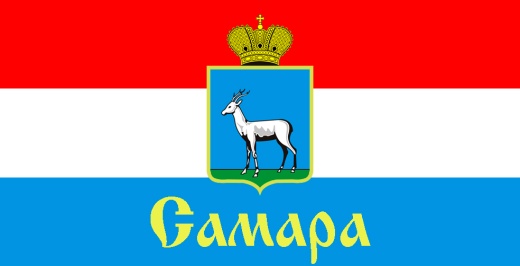 СОВЕТ ДЕПУТАТОВ ЖЕЛЕЗНОДОРОЖНОГО ВНУТРИГОРОДСКОГО РАЙОНА ГОРОДСКОГО ОКРУГА САМАРА443030, г. Самара, ул. Урицкого, 21, Тел.(846) 310-34-44РЕШЕНИЕот «27» октября 2020г. № 18О внесении изменений в Положение «О порядке и условиях приватизации муниципального имущества Железнодорожного внутригородского района городского округа Самара», утвержденное Решением Совета депутатов Железнодорожного внутригородского района городского округа Самара  от 22 марта 2016 года №35Рассмотрев представленный Главой Железнодорожного внутригородского района городского округа Самара проект решения Совета депутатов Железнодорожного внутригородского района городского округа Самара «О внесении изменений в Положение «О порядке и условиях приватизации муниципального имущества Железнодорожного внутригородского района городского округа Самара», утвержденное решением Совета депутатов Железнодорожного внутригородского района городского округа Самара от 22 марта 2016 года №35, в соответствии с Федеральным законом от 6 октября 2003 года № 131-ФЗ «Об общих принципах организации местного самоуправления в Российской Федерации», Уставом Железнодорожного внутригородского района городского округа Самара Самарской области, Совет депутатов Железнодорожного внутригородского района городского округа Самара РЕШИЛ:1. Внести в Положение «О порядке и условиях приватизации муниципального имущества Железнодорожного внутригородского района городского округа Самара», утвержденное Решением Совета депутатов Железнодорожного внутригородского района городского округа Самара от 22 марта 2016 года №35(далее - Положение), следующие изменения:1.1.	По тексту Положения слова «Глава Администрации» заменить словами «Глава Железнодорожного внутригородского района» в соответствующих падежах.2. Официально опубликовать настоящее Решение.3. Настоящее Решение вступает в силу со дня его официального опубликования.4.  Контроль за исполнением настоящего Решения возложить на комитет по бюджету, налогам и экономике.                                                                Глава Железнодорожного внутригородского района						            В.В. ТюнинПредседатель Совета депутатов 				   			            Н.Л. Скобеев